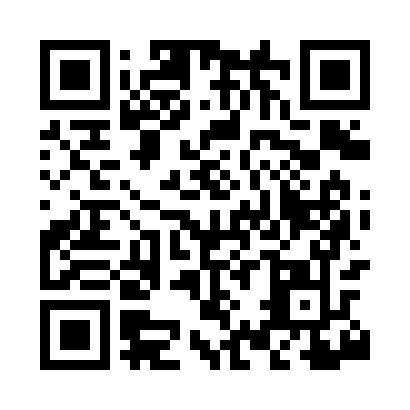 Prayer times for Bethany Center, New York, USAMon 1 Jul 2024 - Wed 31 Jul 2024High Latitude Method: Angle Based RulePrayer Calculation Method: Islamic Society of North AmericaAsar Calculation Method: ShafiPrayer times provided by https://www.salahtimes.comDateDayFajrSunriseDhuhrAsrMaghribIsha1Mon3:525:381:175:218:5510:412Tue3:525:381:175:218:5510:413Wed3:535:391:175:218:5510:404Thu3:545:401:175:218:5410:405Fri3:555:401:175:218:5410:396Sat3:565:411:175:218:5410:387Sun3:575:421:185:218:5310:388Mon3:585:421:185:218:5310:379Tue3:595:431:185:218:5210:3610Wed4:005:441:185:218:5210:3511Thu4:015:451:185:218:5110:3412Fri4:035:451:185:218:5110:3313Sat4:045:461:185:218:5010:3214Sun4:055:471:195:218:5010:3115Mon4:065:481:195:218:4910:3016Tue4:085:491:195:218:4810:2917Wed4:095:501:195:218:4810:2818Thu4:105:511:195:218:4710:2719Fri4:125:511:195:208:4610:2520Sat4:135:521:195:208:4510:2421Sun4:145:531:195:208:4410:2322Mon4:165:541:195:208:4310:2223Tue4:175:551:195:208:4210:2024Wed4:195:561:195:198:4110:1925Thu4:205:571:195:198:4110:1726Fri4:225:581:195:198:3910:1627Sat4:235:591:195:188:3810:1428Sun4:256:001:195:188:3710:1329Mon4:266:011:195:188:3610:1130Tue4:286:021:195:178:3510:1031Wed4:296:031:195:178:3410:08